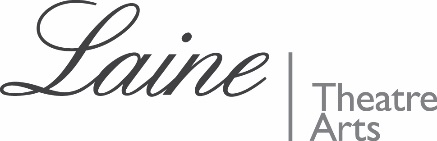 Audition Support Day19th November 2023Personal detailsSurname	__________________First Name	__________________Address	__________________		__________________	__________________Postcode	__________________Home tel.	__________________Mobile	__________________Email	__________________Please note, confirmation will be sent to this email address. Please check spam especially if you have hotmail.Nationality	__________________Gender	Male/Female/non-binaryDate of birth	__________________Age on date of course ___________£35 to be paid online using ref Aud Sup with applicant’s surname: Laine Theatre ArtsA/C 62138081   S/C 60 11 17Scan completed form to:lorraine@laine-theatre-arts.co.ukPresent Dance SchoolName	_____________________Principal	_____________________Classical ballet working standard__________________________________Signature of parent/guardian if under 18__________________________________Print Name__________________________________Relationship to applicant__________________________________Date__________________________________Email______________________________Fee is non-refundableDo you have any disability with which you may need assistance on the day?Yes/No